Геррит Зак является исследователем и менеджером проектов в Институте по правам человека имени Людвига Больцмана в Вене, Австрия. Специализируется на предотвращении пыток, уголовном правосудии и основных правах. В настоящее время также работает в качестве эксперта проекта ЕС по укреплению верховенства закона в Кыргызстане. Ранее Геррит Зак работала по вопросам, касающимся прав человека и верховенства закона в Афганистане, Эфиопии, Индии, Филиппинах и Сирии. Имеет опыт работы в области права и является автором ряда публикаций о  Национальных превентивных механизмах, а также предотвращении пыток в ЕС. Преподает в Университете Кремса, Австрия, и работает сотрудником службы пробации в Вене. 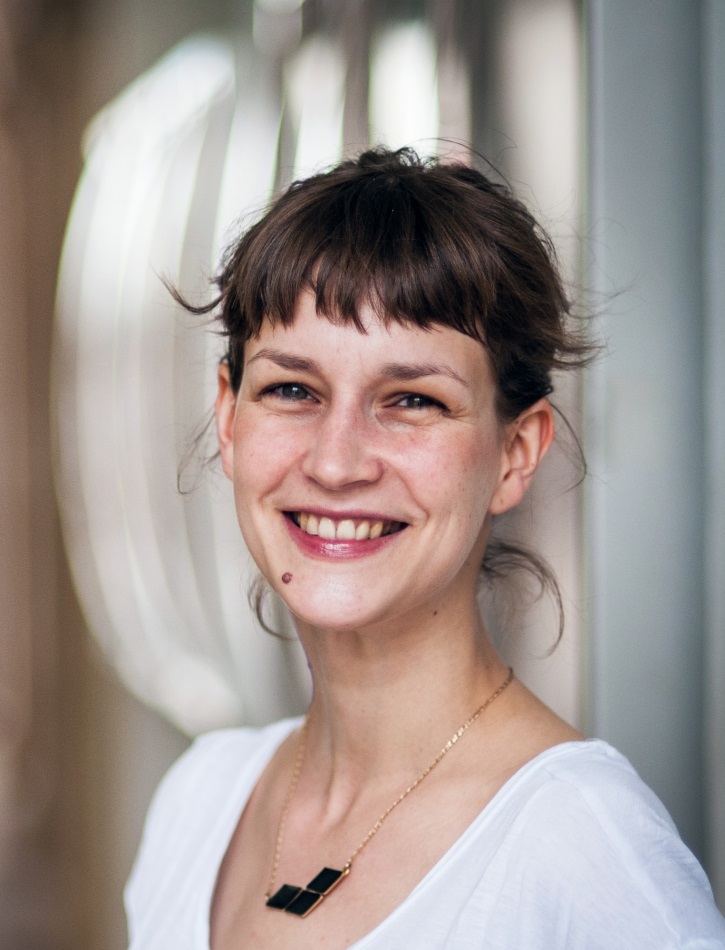 